SiluresSeveral Roman authors including Pliny, Ptolemy and Tacitus mention this tribe and later civitas (administrative unit in a Roman province). Their territory was south east Wales - the Brecon Beacons and south Welsh valleys. A people of the mountains and valleys, we know relatively little about how they lived.Like the other tribes of the Welsh Mountains, they were difficult for the Romans to conquer and control. For a time in the period around AD 45-57, they led the British opposition to the Roman advance westwards.Tacitus describes them as a strong and warlike nation, and for ten years or more the Romans fought to contain, rather than conquer them. Although defeated and occupied by the early 60's, their bitter resistance may explain the late grant of self governing civitas status to them only in the early 2nd century. The capital was established at a previously unoccupied site at Caerwent and was given the name Venta Silrum. Tacitus described them as swarthy and curly-haired, and suggested their ancestors might be from Spain because of the similarities in appearance with some peoples in Spain. However, there is no evidence to suggest any genetic links between south Wales and parts of Spain.DemetaeThese were the people who lived in the fertile lands of Pembrokeshire and much of Carmarthenshire in southwest Wales. They lived in small farms scattered across the countryside and shared many features of their lives with their neighbours across the Bristol Channel in Devon and Cornwall. They were friendly towards the Romans and quickly adapted to Roman rule, unlike their more warlike and scattered neighbours in the mountains of Wales; the Silures and the Ordovices.Because of this the Demetae did not need to be intensively garrisoned by the Roman army, except along their eastern border, which may have been to protect them from their hostile neighbours, the Silures. The tribe was incorporated into the province of Britannia and became a civitas (an administrative unit, or county, within the Roman province). The capital of the Roman civitas was at Carmarthen (Moridundum Demetarum).DeceangliThe Deceangli, the Ordovices and the Silures were the three main tribe groups who lived in the mountains of what is today called Wales. However, in prehistory Wales, England and Scotland did not exist in anyway as distinctive entities in the ways they have done so for the last 1000 years. The Deceangli were the peoples of what is today north Wales and probably included the peoples who lived on the Isle of Anglesey.The Romans considered Anglesey, or Mona as they and the locals at the time called it, as a stronghold of the Druids. Because the Druids played an important role in encouraging the recently conquered Britons to resist the Roman Conquers, the Roman army specifically targeted Anglesey for destruction. On the eve of Boudicca's revolt in what is today East Anglia, the Roman Army has only just completed the long and difficult task of conquering the tribes living in the Welsh Mountains. The final episode of that conquest was the invasion of Anglesey and the slaughter of the Druids there.OrdovicesThis group covered much of the mountains and valleys of what is today mid-Wales. They were the northern neighbours of the Silures and the Southern neighbours of the Degeangli.Like the Silures and Degeangli, these peoples lived in small farms, often defended against attack. After the emperor Claudius invaded southern England in AD 43, one of the main leaders of the Britons, called Caratacus escaped to the Ordovices and the Silures. They were stirred into rebellion by Caratacus and for a long time successfully resisted the Romans.The Roman general Agricola only finally defeated the Ordovices in 77-8. The tribe was incorporated into Britannia and became a civitas (an administrative district).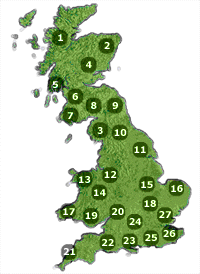 